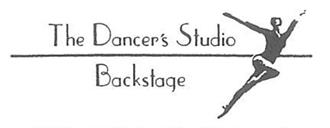 2019 Summer Camp RegistrationStudent’s Name__________________________________ Birthdate ____________Age _____ Grade _____ Mailing Address _______________________________   City, Zip ______________School _______________Parent’s Name ________________________________   Email _____________________________________Cell Phone ___________________________   Emergency Contact (name/#) __________________________Pricing9:30-12:30 camp tuition $1859:30-3:00 camp tuition $250$50 Non-refundable deposit paid at time of registration.  Full camp tuition due by first of the month of the camp. Accepted forms of payments:  cash, checks or bill pay.  Credit cards will be accepted with an added 3.5% convenience fee.Minimum 5 dancers per camp.  In the event of camp cancellation, deposit will be refunded.Camp SelectionWeek: ______________Theme: _________________Week: ______________Theme: _________________Week: ______________Theme: _________________I understand that my child’s image may be used for marketing purposes. ____ Yes ____ No*Release: No liability is assumed by the school for the purposes of the student for the accidents caused by acts of said student, and the person hereafter signing the contract on behalf of said student assumes responsibility thereof.  Parents must notify school of a student’s special needs.  The Dancer’s Studio/Backstage must be advised of pre-existing physical and medical conditions.Parent (guardian) name: ________________________________________________Signature: ________________________________________________ Date_______--------------------------------------------------------------------------------------------------------------------------------------------------------------------Staff Use Only:   Deposit Date _________Deposit Type ______  	Full Payment Date_________ Full Payment Type ________June 3-7June 10-14June 17-21FairytalesJust DancePirates and FairiesAge 3-5Age 6-8Age 4-69:30-12:309:30-12:309:30-12:30July 15-19July 22-26July 29-Aug 2FairytalesJust DanceHip Hop and TapAge 3-5Age 7-11Age 7-119:30-12:309:30-3:009:30-3:00Hip Hop and JazzIntro To DanceHip Hop and TapAge 7-11Age 12-18Age 12-189:30-12:309:30-3:009:30-3:00